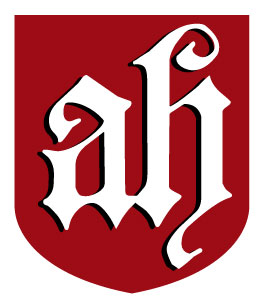 AQUITAINE HISTORIQUERecommandations aux auteursLa revue Aquitaine Historique ne publie que des articles originaux concernant la région Nouvelle-Aquitaine (et en de rares occasions, le grand Sud-Ouest), relatifs à toutes les époques, de la Préhistoire à l'Histoire contemporaine. Ils sont destinés tant à des spécialistes qu’au grand public.Les textes sont soumis à un comité scientifique qui les évalue, statue sur leur acceptation et peut éventuellement demander aux auteurs de procéder à quelques modifications. Les articles sont à adresser de préférence par courriel à aquitainehistorique@gmail.com (éventuellement par courrier à : Aquitaine Historique, 43 avenue du maréchal Leclerc, 33140 Villenave-d’Ornon). Afin que la lecture en soit plus agréable, il est important de diviser le texte en plusieurs parties qui comporteront, chacune, un titre. Les articles seront accompagnés d’un CV succinct de l’auteur (+ courriel souhaité) et d’un résumé de l’article (5 à 10 lignes).Les règles typographiques sont celles que préconise l’Imprimerie nationale.Présentation du tapuscritIl doit être rédigé en utilisant de préférence, la police Garamond, taille 12, en mode justifié, avec interligne 1. La taille idéale d’un article se situe entre 10 000 signes et 15 000 signes (= caractères + espaces).- Le titre général de l’article sera en gras et en majuscules (taille 18).- En dessous devront apparaître le nom et le prénom de l’auteur, en italique et en gras (taille 14).  - La ligne suivante indiquera la qualité de l’auteur, en italique et en gras (taille 12).  - Les titres des différentes parties (niveau 1), seront en majuscules et en gras (taille 12).- Les sous-titres (niveau 2) seront en minuscules et en gras.- Les sous-titres (niveau 3), s’il y en a, seront en minuscules, en italique et en gras (taille 12).- Les citations seront mentionnées entre guillemets : « citation ». - Les ajouts seront placés entre crochets : [texte]- Les parties tronquées seront indiquées ainsi : […]- Les appels de notes (taille 12) figureront dans le texte, sans parenthèse et en exposant : ...1- Les notes (taille 11) seront regroupées en fin d’article, et énoncées par leur numéro suivi d’un point : 1. - Les sources et références bibliographiques (taille 11) seront regroupées en fin d’article, par ordre alphabétique.Présentation de la bibliographie Pour citer un ouvrage :- LORMIER D., Bordeaux pendant l’occupation, Bordeaux, éd. Sud Ouest, 1992, 159 p.- POURTAUD J.-S. et OLIVET Y., Dolmens, menhirs, tumulus et pierres de légendes en Charente-Maritime, Saintes, éd. Le Croît vif, 2015, 232 p. Pour citer une contribution à un ouvrage collectif :- HOLEINDRE J.-V., « Penser la guerre », dans CABANES B. (dir.), Une histoire de la guerre du XIXe siècle à nos jours, éd. du Seuil, 2018, p. 34-45. Pour citer un article :- CASTEX Y., « Les Américains en Gironde : une logistique militaire gigantesque, 1917-1919 », Aquitaine Historique, avril 2019, n° 136, p. 3-8. Pour citer une page web :- Aquitaine Historique, Charte d’organisation des sorties, consultée le jour/mois/année. Accès : - https://www.aquitaine-historique.com/Visite/Charte%20sorties.pdf
- https://fr.wikipedia.org/wiki/L%C3%A9o_Drouyn, Léo Drouyn, page consultée le … L’iconographieLes textes devront être accompagnés de l’iconographie correspondante :- Celle-ci sera fournie à part, sous forme de fichiers de type jpeg, png ou éventuellement pdf.- Les illustrations devront être de bonne qualité : 300 dpi minimum souhaité. - La source de chaque illustration, ainsi que son auteur, seront clairement mentionnés.- Les fichiers des illustrations seront numérotés (numéro mentionné dans le nom du fichier et reporté dans le texte à l’emplacement souhaité).- Les légendes des différentes photos seront regroupées sur une page intitulée « Légendes photos ». Pour cela, les numéros des fichiers des illustrations seront repris et la légende correspondant à chacun de ces fichiers sera indiquée en face, en italique (taille 11).- Les tableaux et graphiques éventuels seront fournis en format Excel et légendés (titre + auteur + sources).